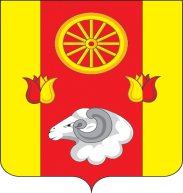 АдминистрацияРемонтненского районаПОСТАНОВЛЕНИЕ18.01.2024                                        с. Ремонтное                                                 № 22Об определении   специальных мест для размещения печатных агитационных материалов на территории каждого избирательного участка Ремонтненского районаВ соответствии с пунктом 7 статьи 54 Федерального закона от 12.06.2002  № 67-ФЗ «Об основных гарантиях избирательных прав и права на участие в референдуме граждан Российской Федерации», ПОСТАНОВЛЯЮ:	1.Определить специальные места для размещения печатных агитационных материалов на территории каждого избирательного участка Ремонтненского района согласно приложению.	2.Разместить настоящее постановление на официальном сайте Администрации Ремонтненского района.	3.Рекомендовать главам Администраций сельских поселений разместить настоящее постановление на официальных сайтах Администраций сельских поселений.	4.Признать утратившими силу постановление Администрации Ремонтненского района от 16.05.2023 №411 «Об определении   специальных мест для размещения печатных агитационных материалов на территории каждого избирательного участка Ремонтненского района», постановление Администрации Ремонтненского района от 13.07.2023 № 544 «О внесении изменений в постановление Администрации Ремонтненского района от 16.05.2023 №411».	5.Контроль за исполнением настоящего постановления оставляю за собой.Глава Администрации Ремонтненского района                            		                  А.П. ПустоветовПостановление вносит:Управляющий делами (руководитель аппарата) Администрации Ремонтненского районаСогласовано:Председатель территориальнойизбирательной комиссииРемонтненского района_____________________                                                                                              подпись, ФИОП Е Р Е Ч Е Н Ьспециальных мест для размещения печатных агитационных материалов на   территории каждого избирательного участка Ремонтненского районаРемонтненское сельское поселениеИзбирательный участок № 1640с. Ремонтное1.МБУК «Ремонтненская МЦБ»  – ул. Дзержинского, 482.Информационный стенд - ул. Дзержинского б/н (вблизи магазинов- хозтовары)3.МБДОУ Ремонтненский детский сад «Родничок»-ул.Гоголя,644.Информационный стенд – МБУК «Ремонтненская МЦБ»  – ул. Дзержинского, 485.МПП ЖКХ Ремонтненского района - ул. Ленинская,396.Информационный стенд – здание, принадлежащее Яшуркаеву С-Х.Ш. - ул. Дзержинского, 34Избирательный участок № 1641с. Ремонтное1.Магазин «Меркурий» ИП Решетников А.Г. – ул. Первомайская, 18 «Г»2.МБДОУ  Ремонтненский детский сад «Солнышко» -  ул. Восточная, 13 «А»3.Магазин «Ассорти» ИП Медников С.Ю.- ул. Восточная, 13/3 Избирательный участок № 1642с. Ремонтное1.ГБУ РО «Центральная районная больница» в Ремонтненском районе- ул.Советская,722.МБДОУ Ремонтненский детский сад «Солнечный Зайчик» - ул. Октябрьская,1403.Центральная контора СПК племзавод «Мир» – ул.Садовая,874.Информационный стенд вблизи магазина «Мясная лавка» ИП Великородняя О.В. ул. Советская, 68 б5.ГБУ РО «Ремонтненская межрайонная СББЖ» - ул. Ленинская,187»Валуевское сельское поселениеИзбирательный участок № 1643с. Валуевка1.Центральная контора СПК «Победа» -  пер. Школьный, 4 «а»2.Информационный стенд Администрации Валуевского сельского поселения – пер. Школьный,43.Магазин ИП Стативкин И.И. – ул. 40 лет Победы, 68Избирательный участок № 1644х. Вольный1.Доска объявлений СПК «Вольное» -  ул. Веревкина, 8а2.Здание сельского клуба х. Вольный – ул. Веревкина, 41Калининское сельское поселениеИзбирательный участок № 1645с. Большое Ремонтное1.Здание конторы СПК «Родина» -  ул. Ленина, 292.Информационный стенд Администрации Калининского сельского поселения- ул. Ленина, 193.Отдел стационарного библиотечного обслуживания № 9 – ул. Ленина, 42   Избирательный участок № 1646с. Богородское1.Здание конторы колхоза «Рассвет» -  ул. Буденного, 172.Магазин «Весна» ИП Рвачева А.А. – ул. Гагарина, 723.Фельдшерско-акушерский пункт – ул. Буденного, 10           Первомайское сельское поселениеИзбирательный участок № 1647с. Первомайское1.Информационный стенд Администрации сельского поселения-ул. Богданова, 702.Доска объявлений конторы колхоза племзавод «Первомайский»-ул. Ленина, 353.Пекарня колхоза   племзавод «Первомайский» - ул. Ленина, 444.Магазин «Янтарь» ИП Подгорная Ж.Н. – ул. Ленина, 38    5.Доска объявлений магазина «Максим» - ул. Патерикина, 14 «а»Кормовское сельское поселениеИзбирательный участок № 1648с. Кормовое1.Доска объявлений на площади с. Кормовое–  ул. Ленина б/н2.Центральная контора колхоза «Кормовое» -  ул. Мира, 73.Пекарня колхоза «Кормовое» -  ул. Коростылева, 114.Информационный стенд Администрации Кормовского сельского поселения –  ул. Комсомольская, 15.Магазин «Улыбка» ИП Подгорная Ж.Н. -ул.Ленина,33Избирательный участок № 1649п. Тихий Лиман1.Фельдшерско-акушерский пункт   –  ул. Школьная, 6Подгорненское сельское поселениеИзбирательный участок № 1650с. Подгорное1.Здание почтового отделения связи – ул. Советская, 482.Контора СПК племзавод «Подгорное» - ул. Ленина, 49 «а»3.Подгорненская врачебная амбулатория - ул. Южная, 374.Информационные щиты № 1,2 Администрации Подгорненского сельского поселения – ул. Советская б/н, ул. Ленина б/н.5.Автобусная остановка с. Подгорное, ул. Ленина, б/нх. Цветной1.Здание производственного участка № 4 СПК племзавод «Подгорное» (б/у,б/н)Киевское сельское поселениеИзбирательный участок № 1651с. Киевка1.Контора колхоза племзавод «Киевский» -  ул. Октябрьская, 182.Здание магазина «Кристалл» ИП Босенко В.П., ИП Моргунов П.М. - ул. Ленинская, 103   3.Здание магазина «Чародейка» ИП Ефименко В.В.- ул. Октябрьская, 11/24.Тракторные бригады № 2,3Избирательный участок № 1652   х. Раздольный1.Производственные здания тракторной бригады № 12.Почтовое отделение связи –  ул. Центральная, 213.Магазин «Пчелка» ИП Кучук А.В. -  ул. Центральная, 50Краснопартизанское сельское поселениеИзбирательный участок № 1653п. Краснопартизанский1.Отдел стационарного библиотечного обслуживания № 1 - ул. Центральная, 13 «в»2.Краснопартизанская врачебная амбулатория – ул. Ленина, 353.МКУК «Краснопартизанский СДК» – ул. Центральная, 13 «а»4.Магазин «ЦУМ» ИП Омарова С.К.- ул. Центральная, 29 «б»5.Магазин «Джамиля» ИП Газиев Р.А.- ул. Центральная, 43 «б»Денисовское сельское поселениеИзбирательный участок № 1654п. Денисовский1.Фельдшерско-акушерский пункт –  ул. Ленинская, 212.Магазин «Улыбка» ИП Свечкарева Н.Н.- ул. Октябрьская, 203.Здание почтового отделения связи –  пер. Вишневый, 104. Магазин «Ермак» ИП Еременко Л.А.-ул. Мира, 20 кв.1Привольненское сельское поселениеИзбирательный участок № 1655п. Привольный1.Социально-реабилитационное отделение № 1 – ул. Строительная, 32.Магазин «Встреча» ИП Донченко Л.Т. - ул. Школьная, 10, кв.23.Магазин ИП Морозова О.В. – ул. Советская, 104.Торговый павильон «Настенька» - пер. Молодежный, 35.Магазин «Золотая рыбка» ИП Самарская С.П. - ул. Школьная д.29 кв.26.Здание МТМ, расположенное по адресу - ул. Садовая д.47.МКУК Приволенский СДК   – ул. Советская 48.МБДОУ Приволенский детский сад «Аленка» - ул. Советская 6Избирательный участок № 1656п. Новопривольный1.Здание, расположенное по адресу - ул. Садовая, 12.Магазин ИП Большакова Н.Г. – ул. Гагарина, 63.Магазин ИП Ищенко С.А.  – ул. Гагарина, 12 4.Здание, расположенное по адресу - ул. Механизаторов, 8    Управляющий делами (руководитель аппарата)  Администрации Ремонтненского района                                   	  Н.В. Ковалева           Приложениек постановлениюАдминистрацииРемонтненского районаот 18.01.2024 № 22